So, let us work with the figure of $50 pesos (US$2.50) per Christian per week:Population of México:100,000,000 peoplePercentage of Christians in Mexico: About 7%Christians in Mexico:7,000,000 Amount spent every week on junk food by Mexican Christians: 	   7,000,000	    X___$50 (US$2.50)      $350,000,000 Every month: $1,400,000,000                      (US$70,000,000)SeventyMillion Dollars! (Over 200 times the amount that the Christian church in Mexico is currently giving to cross-cultural missions!)God asks us in Isaiah 58:5, “Is this the kind of fast I have chosen?” 	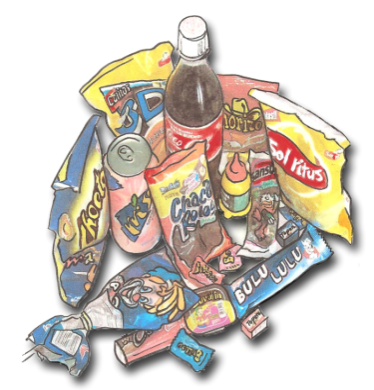 What are the benefits of eating so much junk food?		     Obesity!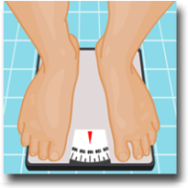 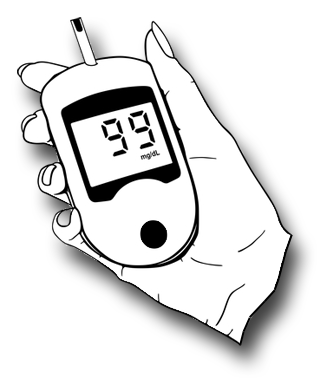          Diabetes! 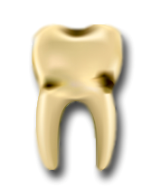 	       Cavities! If each one made a small, daily sacrifice, we could release the funds to finish the Great Commission!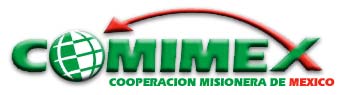         www.comimex.orgIt is time to play...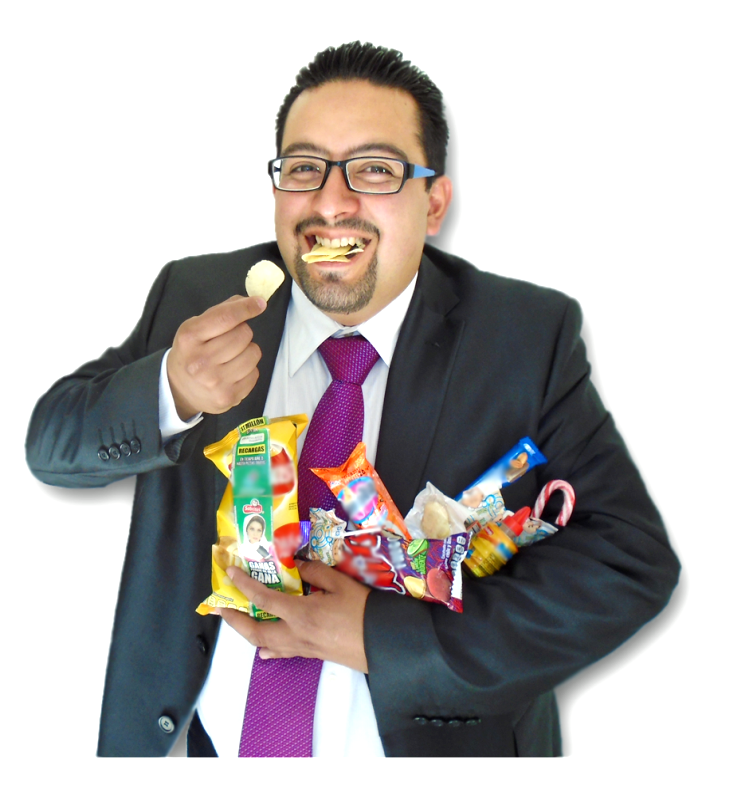 100 Christians Said…!!!Missionary candidates travel about raising support for their ministries, but many times the response from our churches is: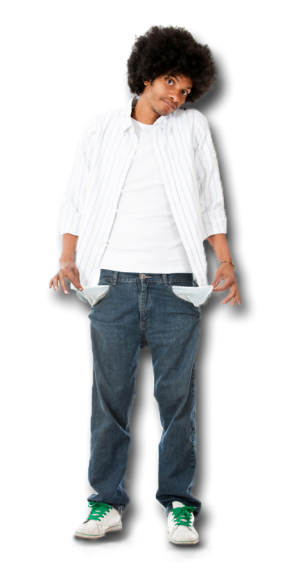 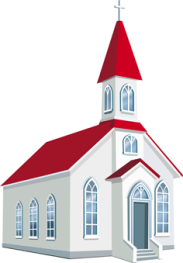 Is that true?  Have we given as much as we can to send our missionaries to the 7,000 ethnic groups that are still waiting to hear about Jesus?The evangelical Christian church in Mexico is currently supporting about 400 full-time foreign missionaries.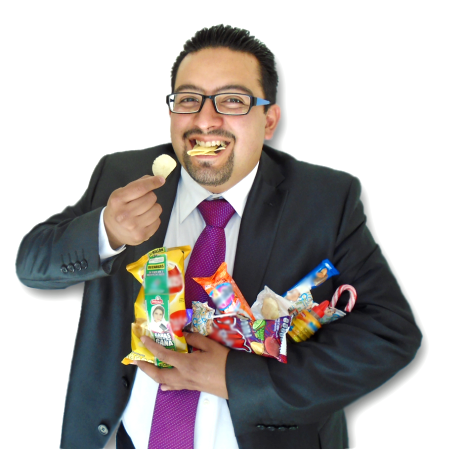 Praise God for that!If each missionary unit receives on average about $15,000 pesos (US$750) a month in support, then the total Mexican missions offerings are:        $15,000         x 400 $6,000,000 monthly!  (About US$300,000 a month!)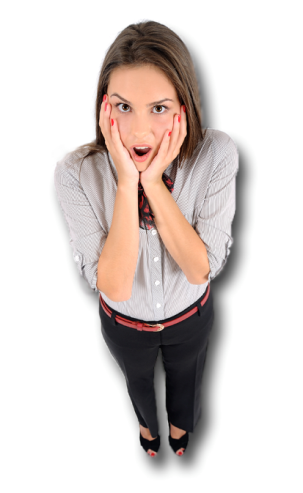 Yes, for sure, that is a lot of money, and many are giving out of their poverty with much sacrifice, but now it is time to play…100 Christians Said…!!By “junk food” we mean:Soft drinksChipsSweet pies and cupcakes Chewing gumIce creamCandyAfter interviewing thousands of Christians, we calculated the average, and then reduced it by more than half to be on the conservative side. 100 Christians said…